(*) Mettre une croix dans la case correspondante(**) Donner des informations s'il y a lieu FICHE TECHNIQUEFICHE TECHNIQUEFICHE TECHNIQUEFICHE TECHNIQUEFICHE TECHNIQUEFICHE TECHNIQUEFICHE TECHNIQUEFICHE TECHNIQUEFICHE TECHNIQUEFICHE TECHNIQUEFICHE TECHNIQUEFICHE TECHNIQUEFICHE TECHNIQUEFICHE TECHNIQUEFICHE TECHNIQUEDésignation de l'équipement : Spray PyrolyseDésignation de l'équipement : Spray PyrolyseDésignation de l'équipement : Spray PyrolyseDésignation de l'équipement : Spray PyrolyseDésignation de l'équipement : Spray PyrolyseDésignation de l'équipement : Spray PyrolyseDésignation de l'équipement : Spray PyrolyseDésignation de l'équipement : Spray PyrolyseDésignation de l'équipement : Spray PyrolyseDésignation de l'équipement : Spray PyrolyseDésignation de l'équipement : Spray PyrolyseDésignation de l'équipement : Spray PyrolyseDésignation de l'équipement : Spray PyrolyseDésignation de l'équipement : Spray PyrolyseDésignation de l'équipement : Spray PyrolyseDescription : Dépôt de couches mincesDescription : Dépôt de couches mincesDescription : Dépôt de couches mincesDescription : Dépôt de couches mincesDescription : Dépôt de couches mincesDescription : Dépôt de couches mincesDescription : Dépôt de couches mincesDescription : Dépôt de couches mincesDescription : Dépôt de couches mincesDescription : Dépôt de couches mincesDescription : Dépôt de couches mincesDescription : Dépôt de couches mincesDescription : Dépôt de couches mincesDescription : Dépôt de couches mincesDescription : Dépôt de couches mincesMarque : HOLMARC OPTO-MECHATRONICSMarque : HOLMARC OPTO-MECHATRONICSN° SERIE : HO-TH-04N° SERIE : HO-TH-04N° SERIE : HO-TH-04N° SERIE : HO-TH-04N° SERIE : HO-TH-04N° SERIE : HO-TH-04N° SERIE : HO-TH-04N° d'inventaire : 56/03/07/2016N° d'inventaire : 56/03/07/2016N° d'inventaire : 56/03/07/2016N° d'inventaire : 56/03/07/2016N° d'inventaire : 56/03/07/2016Année d'acquisition:2016Localisation : Salle 2, Centre de microscopie, site IGMO, Université d'Oran 1 Localisation : Salle 2, Centre de microscopie, site IGMO, Université d'Oran 1 Localisation : Salle 2, Centre de microscopie, site IGMO, Université d'Oran 1 Localisation : Salle 2, Centre de microscopie, site IGMO, Université d'Oran 1 Localisation : Salle 2, Centre de microscopie, site IGMO, Université d'Oran 1 Localisation : Salle 2, Centre de microscopie, site IGMO, Université d'Oran 1 Localisation : Salle 2, Centre de microscopie, site IGMO, Université d'Oran 1 Localisation : Salle 2, Centre de microscopie, site IGMO, Université d'Oran 1 Localisation : Salle 2, Centre de microscopie, site IGMO, Université d'Oran 1 Localisation : Salle 2, Centre de microscopie, site IGMO, Université d'Oran 1 Localisation : Salle 2, Centre de microscopie, site IGMO, Université d'Oran 1 Localisation : Salle 2, Centre de microscopie, site IGMO, Université d'Oran 1 Localisation : Salle 2, Centre de microscopie, site IGMO, Université d'Oran 1 Localisation : Salle 2, Centre de microscopie, site IGMO, Université d'Oran 1 Localisation : Salle 2, Centre de microscopie, site IGMO, Université d'Oran 1 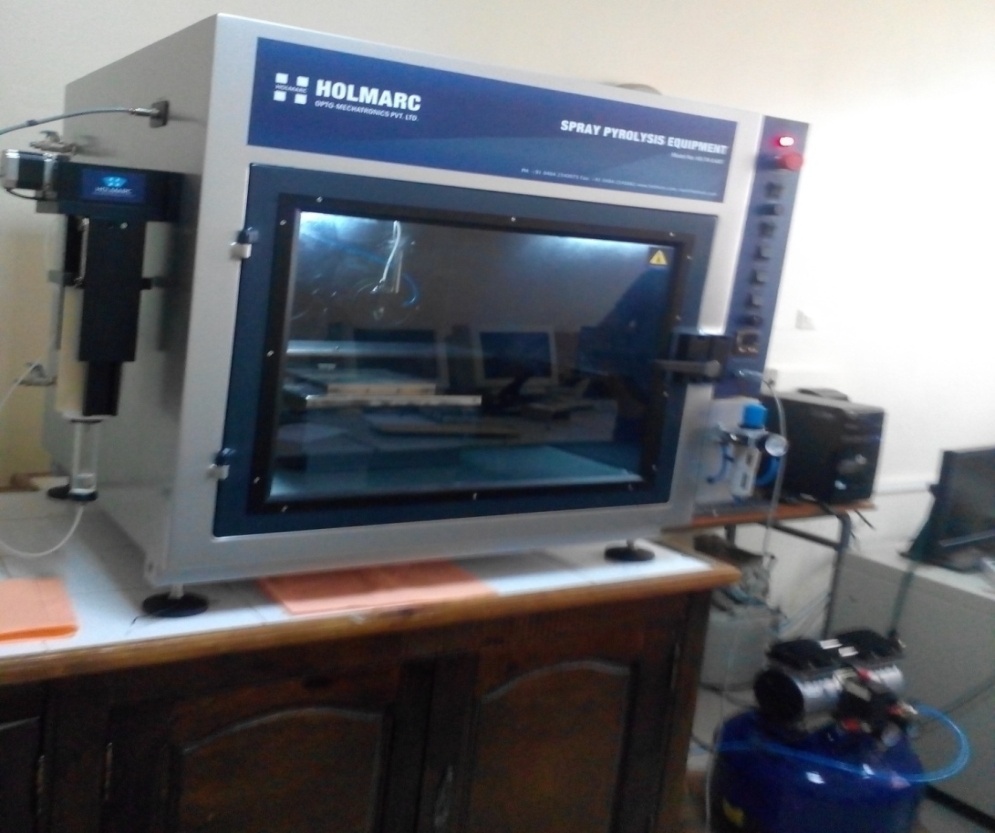 Etat de l'équipement(*)FonctionnelFonctionnelFonctionnelEn panneEn panneEn panneHors serviceHors serviceHors serviceObservations sur le fonctionnement (**)Observations sur le fonctionnement (**)Observations sur le fonctionnement (**)Observations sur le fonctionnement (**)Observations sur le fonctionnement (**)Etat de l'équipement(*)xxxAccessoires(*)NonNonNonNonOuiOuiOuiOuiOuixSi oui précisez (**)Si oui précisez (**)Si oui précisez (**)Accessoires(*)NonNonNonNonOuiOuiOuiOuiOuixAvec Hotte et stabilisation électriqueAvec Hotte et stabilisation électriqueAvec Hotte et stabilisation électriquePersonnel de soutien (*)PrésentPrésentPrésentPrésentAbsentAbsentAbsentAbsentAbsentxSi Absent mais nécessaire indiquez les qualifications requises (**)Si Absent mais nécessaire indiquez les qualifications requises (**)Si Absent mais nécessaire indiquez les qualifications requises (**)Personnel de soutien (*)PrésentPrésentPrésentPrésentAbsentAbsentAbsentAbsentAbsentxLicence SM ou ST +stage de maitrise des techniques de dépôtsLicence SM ou ST +stage de maitrise des techniques de dépôtsLicence SM ou ST +stage de maitrise des techniques de dépôtsConsommable de l'équipement(*)NonNonOuiOuiOuixSi oui précisez (**)Si oui précisez (**)Si oui précisez (**)Si oui précisez (**)Si oui précisez (**)Cout estimatif par an en DinarCout estimatif par an en DinarConsommable de l'équipement(*)NonNonOuiOuiOuixproduits chimiques, tubes et seringuesproduits chimiques, tubes et seringuesproduits chimiques, tubes et seringuesproduits chimiques, tubes et seringuesproduits chimiques, tubes et seringues300 000300 000